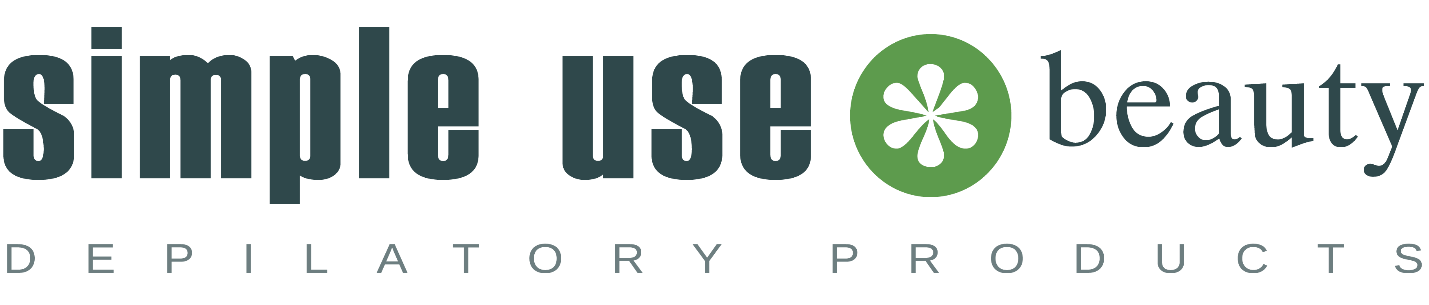 Приложение № 2 к Регламенту о судейской коллегииАНКЕТА-ЗАЯВКА СУДЬИ*        ПРЕПОДОВАТЕЛЬ/РУКОВОДИТЕЛЬ УЦ **     САХАР/ВОСК/ПОЛИМЕР** *   ДАТА И СКАН ДИПЛОМА СУДЬИ****  ДАТА И ГОРОД ПРОВЕДЕНИЯ ФИОдата рождениягород  проживаниятелефонэлектронная почтапрофили в соцсетяхCтатус *подтверждение НОМИНАЦИИ**УЧАСТИЕ В ЧЕМПИОНАТАХ***ОРГАНИЗАЦИЯ ЧЕМПИОНАТА****